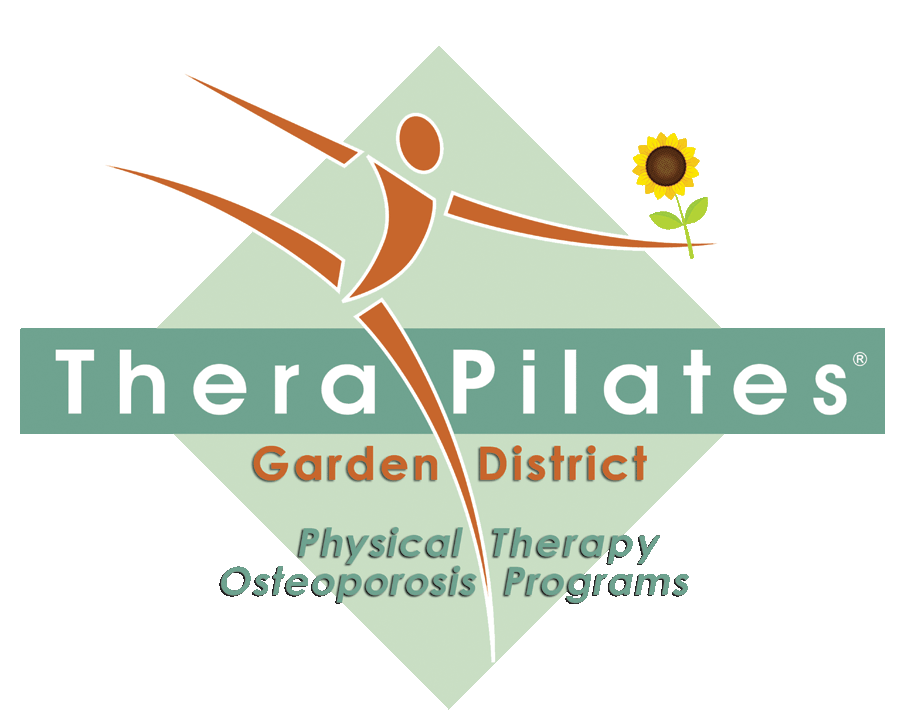 Here is the list of supplies that will be used in our classes.  Feel free to use equipment you already have at home.  Click the links for seeing examples of the supplies online.  Watch the companion video here: https://youtu.be/tBwKq_fmY9YPoplar Raw Wood Dowel 48" x 1" (or use a broomstick)12”x12” Pillow to cushion ribs in prone on the floorRubber Stoppers for the Dowel (needed if you are on hardwood or tile floors): Box for Deadlift: Option 1 , Option 2 , Option 3 8” Balls for Thoracic Extension:  Option 1, Option 2Therabands: Beginner (GREEN) 6 yd boxIntermediate (BLUE) 6 yd boxResistance LoopsPilates Mat: High Quality Airex CoronellaAffordable Aero MatBackpack for Back Squats (or use another that has a sturdy padded back, padded shoulder straps and a pelvic strap or waist belt if your shoulders are sensitiveFoam Roller 6”x36”When you can lift 40# and are ready for a barbell:5 Foot Barbell (2” Diameter)WalmartAmazonBarbell Clamps (to hold weight plates on)Rubber Coated Bumper PlatesOption 1 (Large Set)Option 2 (Small Set)Wrist Weights (for going up very gradually in resistance) Magic Circle (Optional)Feel free to log in and observe a class to see how the supplies are used.  Please let us know if you have any questions by emailing info@therapilates.com.See you in class!Dr. Sherri Betz and TheraPilates® Team